2.5 Transformations A transformation is a change in the position, size, or shape of a figure. A translation, or slide, is a transformation that moves each point in a figure the same distance in the same direction.Notice that when you translate left or right, the x-coordinate changes(horizontal translation), and when you translate up or down, the y-coordinate changes(vertical translation).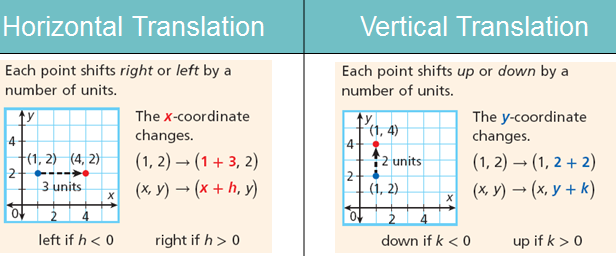 Example 1: 5 units right	Example 2: 2 units left & 2 units down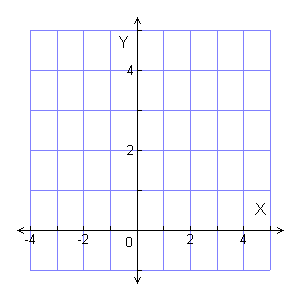 Example 3: 4 units right		Example 4: 1 unit left & 2 units down        A reflection is a transformation that flips a figure across a line called the line of reflection. Each reflected point is the same distance from the line of reflection, but on the opposite side of the line.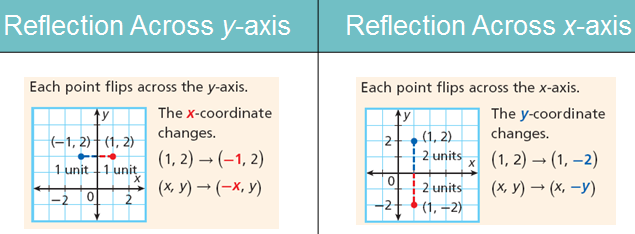 Example 5: translation 2 units up       Example 6: reflection across x-axis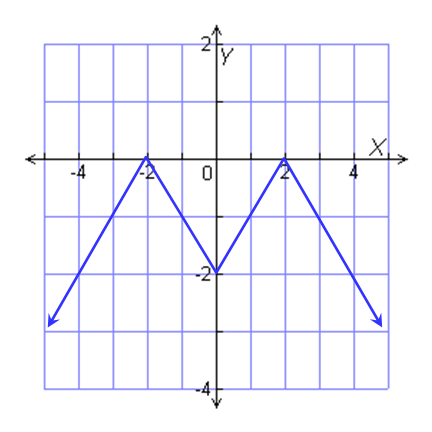 Example 7: translation 3 units right	Example 8: reflection across x-axis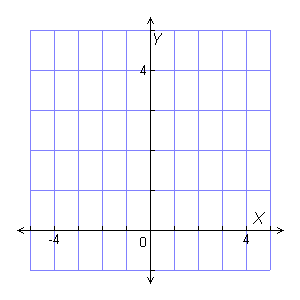 Imagine grasping two points on the graph of a function that lie on opposite sides of the y-axis. If you pull the points away from the y-axis, you would create a horizontal stretch of the graph. If you push the points towards the y-axis, you would create a horizontal compression.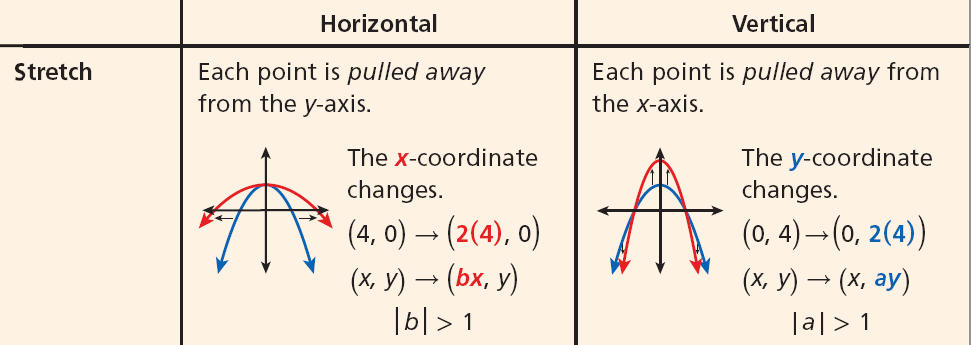 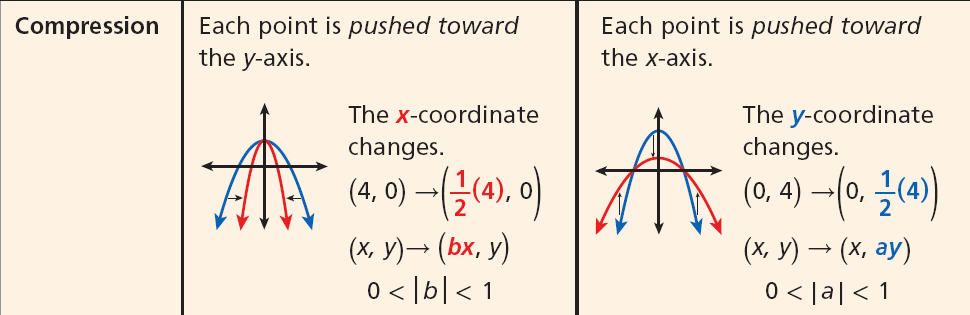 Example 9: horizontal stretch 			Example 10: vertical stretch byby a factor of 3						a factor of 2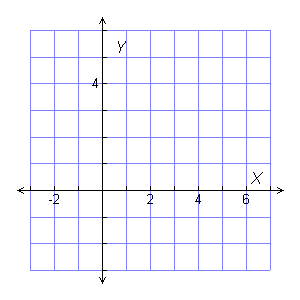 Example 11: reflection across y-axis		Example 12: vertical compressionfollowed by translation 3 units up.		By a factor of ½ followed by a 				translation right 2 units.